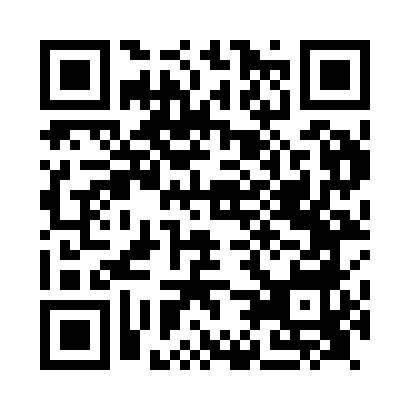 Prayer times for Slimbridge, Gloucestershire, UKMon 1 Jul 2024 - Wed 31 Jul 2024High Latitude Method: Angle Based RulePrayer Calculation Method: Islamic Society of North AmericaAsar Calculation Method: HanafiPrayer times provided by https://www.salahtimes.comDateDayFajrSunriseDhuhrAsrMaghribIsha1Mon3:054:561:146:509:3111:222Tue3:054:571:146:509:3111:223Wed3:064:571:146:509:3011:224Thu3:064:581:146:509:3011:225Fri3:074:591:146:509:2911:226Sat3:075:001:146:499:2911:217Sun3:085:011:156:499:2811:218Mon3:085:021:156:499:2711:219Tue3:095:031:156:489:2611:2110Wed3:095:041:156:489:2611:2011Thu3:105:051:156:489:2511:2012Fri3:115:061:156:479:2411:1913Sat3:115:071:156:479:2311:1914Sun3:125:081:156:469:2211:1915Mon3:125:101:166:469:2111:1816Tue3:135:111:166:459:2011:1817Wed3:145:121:166:459:1911:1718Thu3:145:131:166:449:1811:1719Fri3:155:151:166:449:1711:1620Sat3:165:161:166:439:1511:1521Sun3:165:171:166:429:1411:1522Mon3:175:191:166:429:1311:1423Tue3:185:201:166:419:1111:1424Wed3:195:211:166:409:1011:1325Thu3:195:231:166:399:0911:1226Fri3:205:241:166:389:0711:1127Sat3:215:261:166:379:0611:1128Sun3:215:271:166:379:0411:1029Mon3:225:291:166:369:0311:0930Tue3:235:301:166:359:0111:0831Wed3:245:321:166:348:5911:07